2:40 P.M. S1-1 Tokyo Yushun (Japanese Derby)2:40 P.M. S1-1 Tokyo Yushun (Japanese Derby)2:40 P.M. S1-1 Tokyo Yushun (Japanese Derby)2:40 P.M. S1-1 Tokyo Yushun (Japanese Derby)2:40 P.M. S1-1 Tokyo Yushun (Japanese Derby)2:40 P.M. S1-1 Tokyo Yushun (Japanese Derby)S1-12:40 P.M.HK TIME(28.05.2017)(3:40 P.M. LOCAL TIME)(28.05.2017)Tokyo Yushun (Japanese Derby) (Grade 1)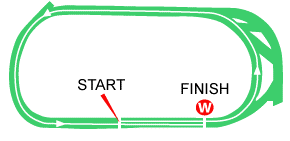 Tokyo, Japan - Turf - 2400 Metres (Left-handed) For 3 years old colts and fillies. Weights: colts 126lb; fillies 121lb. Allowances: Southern Hemisphere horses foaled in 2014 about 6.6lb.Total Prize Money (JPY) ¥432,000,0001st ¥200,000,000, 2nd ¥80,000,000, 3rd ¥50,000,000, 4th ¥30,000,000, 5th ¥20,000,000, 6th ¥16,000,000, 7th ¥14,000,000, 8th ¥12,000,000, 9th ¥6,000,000, 10th ¥4,000,000PosDateRace DetailsRace DetailsTrackTrackDist/Course/GoingDist/Course/GoingWt.JockeyDr.Race Sectional TimeRace Sectional TimeRace Sectional TimeRace Sectional TimeRace TimePos in RunningPos in RunningPos in RunningPos in RunningPos in RunningPos in RunningFinish & MarginFinish & MarginOddsGearWinner/Second/Third9/1025Sep162yo unracedJPY13,400,000HSN, JPN1800 RHTurf F 119Fuma Matsuwaka524.0024.5023.5023.001.47.80-88913.311.3 (4)Move the World (JPN) Air Windsor (JPN) Awesome Barows (JPN) 1/155Mar173yo MdnJPY9,550,000HSN, JPN1800 RHTurf F 123Fuma Matsuwaka622.4023.7024.2023.101.45.80-8812.55.4 (2)Admirable (JPN) Melvin Kazuma (JPN) Jun Heart's (JPN) 1/81Apr173yo ¥5M or belowJPY19,270,000HSN, JPN2400 RHTurf G 123Mirco Demuro325.6026.1023.4022.702.30.00622131.9FAdmirable (JPN) Admire Robson (JPN) A T Lassen (JPN) 1/1229Apr17G2Aoba Sho 3yoJPY103,500,000TOK, JPN2400 LHTurf F 123Mirco Demuro1024.8024.4023.7023.402.23.60129412.51.5FAdmirable (JPN) Best Approach (GB) Admire Winner (JPN) PosDateRace DetailsRace DetailsTrackTrackDist/Course/GoingDist/Course/GoingWt.JockeyDr.Race Sectional TimeRace Sectional TimeRace Sectional TimeRace Sectional TimeRace TimePos in RunningPos in RunningPos in RunningPos in RunningPos in RunningPos in RunningFinish & MarginFinish & MarginOddsGearWinner/Second/Third1/1329Oct162yo unracedJPY13,400,000KYO, JPN1600 RHTurf F 121Ryan Moore823.3023.9024.3023.401.34.90-9910.52.3FAl Ain (JPN) Killer Beauty (JPN) Jo Arabica (JPN) 1/1523Dec162yo ¥5M or belowJPY19,490,000HSN, JPN1600 RHTurf Y 121Vincent Cheminaud523.6025.1023.7024.101.36.50-67112.2FAl Ain (JPN) Kyohei (JPN) Kawakita Enka (JPN) 6/158Jan17G3Shinzan Kinen 3yoJPY72,000,000KYO, JPN1600 RHTurf Y 123Vincent Cheminaud723.1024.0025.2025.301.37.60-5564.83.6 (2)Kyohei (JPN) Taisei Starry (JPN) Persian Knight (JPN) 1/825Mar17G3Mainichi Hai 3yoJPY72,000,000HSN, JPN1800 RHTurf F 123Kohei Matsuyama322.7024.9023.1023.301.46.50-2210.57.7 (2)Al Ain (JPN) Satono Arthur (JPN) Kiseki (JPN) 1/1816Apr17G1Satsuki Sho (Japanese 2000 Guineas) 3yoJPY190,000,000NAK, JPN2000 RHTurf F 126Kohei Matsuyama1123.9024.6023.3023.101.57.804551Nk22.4 (9)Al Ain (JPN) Persian Knight (JPN) Danburite (JPN) PosDateRace DetailsRace DetailsTrackTrackDist/Course/GoingDist/Course/GoingWt.JockeyDr.Race Sectional TimeRace Sectional TimeRace Sectional TimeRace Sectional TimeRace TimePos in RunningPos in RunningPos in RunningPos in RunningPos in RunningPos in RunningFinish & MarginFinish & MarginOddsGearWinner/Second/Third1/1316Jul162yo unracedJPY13,400,000CYO, JPN1600 LHTurf F 119Fuma Matsuwaka624.7024.1024.1023.701.36.6022211.32.4FAmerica's Cup (JPN) Summer Surprise (JPN) Claire Chase (JPN) 1/817Sep162yo OpenJPY30,670,000HSN, JPN1800 RHTurf F 119Fuma Matsuwaka824.3024.9023.3022.901.48.50-3210.84.6 (3)America's Cup (JPN) Mauve Sapphire (JPN) Hunaudieres (JPN) 9/1818Dec16G1Asahi Hai Futurity S. 2yoJPY134,000,000HSN, JPN1600 RHTurf F 121Fuma Matsuwaka1624.0024.3023.8023.301.35.40-6495.837.1 (9)Satono Ares (JPN) Monde Can Know (JPN) Bom Servico (JPN) 1/85Feb17G3Kisaragi Sho 3yoJPY72,000,000KYO, JPN1800 RHTurf Y 123Fuma Matsuwaka723.6025.1024.6023.901.50.10-3311.817.2 (6)America's Cup (JPN) Satono Arthur (JPN) Danburite (JPN) 18/1816Apr17G1Satsuki Sho (Japanese 2000 Guineas) 3yoJPY190,000,000NAK, JPN2000 RHTurf F 126Fuma Matsuwaka1223.9024.6023.3023.101.57.80913181816.384.1 (15)Al Ain (JPN) Persian Knight (JPN) Danburite (JPN) PosDateRace DetailsRace DetailsTrackTrackDist/Course/GoingDist/Course/GoingWt.JockeyDr.Race Sectional TimeRace Sectional TimeRace Sectional TimeRace Sectional TimeRace TimePos in RunningPos in RunningPos in RunningPos in RunningPos in RunningPos in RunningFinish & MarginFinish & MarginOddsGearWinner/Second/Third3/1026Nov16G3Kyoto Nisai S. 2yoJPY62,600,000KYO, JPN2000 RHTurf F 121Yuga Kawada1025.2026.7023.9022.902.02.6073432.512.4 (6)Cadenas (JPN) Vanaheim (JPN) Best Approach (GB) 2/825Dec162yo ¥5M or belowJPY13,720,000HSN, JPN2000 RHTurf F 121Yuga Kawada326.3025.6023.9023.802.05.0066420.51.8FDanon Distance (JPN) Best Approach (GB) Armeria Bloom (JPN) 6/1129Jan173yo ¥5M or belowJPY19,350,000TOK, JPN1800 LHTurf F 123Hiroyuki Uchida823.2025.3024.2022.301.47.7088962.87.4 (4)Daiwa Cagney (JPN) Etre Digne (JPN) Jun Various (JPN) 4/125Mar17G2Yayoi Sho 3yoJPY103,500,000NAK, JPN2000 RHTurf F 123Keita Tosaki126.0026.1024.2023.102.03.2069941.818.6 (7)Cadenas (JPN) My Style (JPN) Danburite (JPN) 2/1229Apr17G2Aoba Sho 3yoJPY103,500,000TOK, JPN2400 LHTurf F 123Yasunari Iwata924.8024.4023.7023.402.23.60119922.511.7 (4)Admirable (JPN) Best Approach (GB) Admire Winner (JPN) PosDateRace DetailsRace DetailsTrackTrackDist/Course/GoingDist/Course/GoingWt.JockeyDr.Race Sectional TimeRace Sectional TimeRace Sectional TimeRace Sectional TimeRace TimePos in RunningPos in RunningPos in RunningPos in RunningPos in RunningPos in RunningFinish & MarginFinish & MarginOddsGearWinner/Second/Third1/161Oct162yo MdnJPY9,550,000HSN, JPN1800 RHTurf G 121Yutaka Take1523.3024.7024.7023.601.49.10-7610.81.7FCadenas (JPN) Gun Salute (JPN) Gotto Lung Ta (JPN) 2/116Nov162yo ¥5M or belowJPY19,370,000TOK, JPN2000 LHTurf F 121Yuichi Fukunaga125.3026.1024.6022.102.03.40910920.85.7 (3)Admire Miyabi (JPN) Cadenas (JPN) Outliers (JPN) 1/1026Nov16G3Kyoto Nisai S. 2yoJPY62,600,000KYO, JPN2000 RHTurf F 121Yuichi Fukunaga325.2026.7023.9022.902.02.6089711.33.8 (3)Cadenas (JPN) Vanaheim (JPN) Best Approach (GB) 1/125Mar17G2Yayoi Sho 3yoJPY103,500,000NAK, JPN2000 RHTurf F 123Yuichi Fukunaga1126.0026.1024.2023.102.03.2087510.53.3FCadenas (JPN) My Style (JPN) Danburite (JPN) 9/1816Apr17G1Satsuki Sho (Japanese 2000 Guineas) 3yoJPY190,000,000NAK, JPN2000 RHTurf F 126Yuichi Fukunaga423.9024.6023.3023.101.57.8017111093.37.2 (3)Al Ain (JPN) Persian Knight (JPN) Danburite (JPN) PosDateRace DetailsRace DetailsTrackTrackDist/Course/GoingDist/Course/GoingWt.JockeyDr.Race Sectional TimeRace Sectional TimeRace Sectional TimeRace Sectional TimeRace TimePos in RunningPos in RunningPos in RunningPos in RunningPos in RunningPos in RunningFinish & MarginFinish & MarginOddsGearWinner/Second/Third12/1616Jan173yo unracedJPY11,400,000CYO, JPN2000 LHTurf Y 123Genki Maruyama1626.3026.1025.1022.902.05.801110111213.334.4 (11)Tagano Aswad (JPN) Rocky Barows (JPN) Desert Snake (JPN) 1/1428Jan173yo MdnJPY9,550,000KYO, JPN2000 RHTurf F 123Yusuke Fujioka524.3024.4024.2023.502.00.8011113244.8 (14)Clincher (JPN) Mikki Royal (JPN) Black Card (JPN) 1/726Feb173yo OpenJPY36,440,000HSN, JPN2200 RHTurf F 123Yusuke Fujioka125.6024.7023.9024.202.14.102221412.0 (5)Clincher (JPN) Tagano Asura (JPN) Kiseki (JPN) 4/1816Apr17G1Satsuki Sho (Japanese 2000 Guineas) 3yoJPY190,000,000NAK, JPN2000 RHTurf F 126Yusuke Fujioka1623.9024.6023.3023.101.57.8032142.376.7 (13)Al Ain (JPN) Persian Knight (JPN) Danburite (JPN) PosDateRace DetailsRace DetailsTrackTrackDist/Course/GoingDist/Course/GoingWt.JockeyDr.Race Sectional TimeRace Sectional TimeRace Sectional TimeRace Sectional TimeRace TimePos in RunningPos in RunningPos in RunningPos in RunningPos in RunningPos in RunningFinish & MarginFinish & MarginOddsGearWinner/Second/Third1/136Nov162yo unracedJPY13,400,000TOK, JPN1800 LHTurf F 121Hiroshi Kitamura923.3025.3024.4023.101.49.1044310.58.8 (5)Daiwa Cagney (JPN) Parfait Quartz (JPN) Vers l'Avenir (JPN) 1/1129Jan173yo ¥5M or belowJPY19,350,000TOK, JPN1800 LHTurf F 123Hiroshi Kitamura1023.2025.3024.2022.301.47.70322129.7 (6)Daiwa Cagney (JPN) Etre Digne (JPN) Jun Various (JPN) 9/125Mar17G2Yayoi Sho 3yoJPY103,500,000NAK, JPN2000 RHTurf F 123Hiroshi Kitamura926.0026.1024.2023.102.03.2022293.83.6 (2)Cadenas (JPN) My Style (JPN) Danburite (JPN) 1/126May17LPrincipal S. 3yoJPY36,200,000TOK, JPN2000 LHTurf F 123Hiroshi Kitamura823.2023.5022.7024.901.58.3044412.53.3FDaiwa Cagney (JPN) Red Roses (JPN) Lord Alberta (JPN) PosDateRace DetailsRace DetailsTrackTrackDist/Course/GoingDist/Course/GoingWt.JockeyDr.Race Sectional TimeRace Sectional TimeRace Sectional TimeRace Sectional TimeRace TimePos in RunningPos in RunningPos in RunningPos in RunningPos in RunningPos in RunningFinish & MarginFinish & MarginOddsGearWinner/Second/Third2/98Oct16G3Saudi Arabia Royal Cup 2yoJPY62,600,000TOK, JPN1600 LHTurf G 121Christophe Lemaire723.2024.5024.1022.701.34.50-6621.33.5 (2)Bless Journey (JPN) Danburite (JPN) Climb Major (JPN) 13/1818Dec16G1Asahi Hai Futurity S. 2yoJPY134,000,000HSN, JPN1600 RHTurf F 121Christophe Lemaire824.0024.3023.8023.301.35.40-66137.34.5 (2)Satono Ares (JPN) Monde Can Know (JPN) Bom Servico (JPN) 3/85Feb17G3Kisaragi Sho 3yoJPY72,000,000KYO, JPN1800 RHTurf Y 123Christophe Lemaire423.6025.1024.6023.901.50.10-5431.85.6 (2)America's Cup (JPN) Satono Arthur (JPN) Danburite (JPN) 3/125Mar17G2Yayoi Sho 3yoJPY103,500,000NAK, JPN2000 RHTurf F 123Christophe Lemaire426.0026.1024.2023.102.03.2055531.89.1 (5)Cadenas (JPN) My Style (JPN) Danburite (JPN) 3/1816Apr17G1Satsuki Sho (Japanese 2000 Guineas) 3yoJPY190,000,000NAK, JPN2000 RHTurf F 126Yutaka Take1023.9024.6023.3023.101.57.806533156.1 (12)Al Ain (JPN) Persian Knight (JPN) Danburite (JPN) PosDateRace DetailsRace DetailsTrackTrackDist/Course/GoingDist/Course/GoingWt.JockeyDr.Race Sectional TimeRace Sectional TimeRace Sectional TimeRace Sectional TimeRace TimePos in RunningPos in RunningPos in RunningPos in RunningPos in RunningPos in RunningFinish & MarginFinish & MarginOddsGearWinner/Second/Third1/1621Jan173yo ¥5M or belowJPY19,500,000CYO, JPN1400 LHTurf F 123Kohei Matsuyama812.5022.4024.3023.301.22.50-5510.53.8FJo Strictly (JPN) Destiny Song (JPN) Daimei Fuji (JPN) 5/1225Feb17G3Arlington Cup 3yoJPY72,000,000HSN, JPN1600 RHTurf F 123Yutaka Take523.3023.9023.3023.601.34.10-7756.837.3 (8)Persian Knight (JPN) Red en Ciel (JPN) Divine Code (JPN) 6/1618Mar17G3Falcon S. 3yoJPY72,000,000CYO, JPN1400 LHTurf F 123Yutaka Take412.0022.0023.9023.201.21.10-5562.57.3 (4)Kosoku Straight (JPN) Bom Servico (JPN) Mayson Junior (JPN) 1/168Apr17G2New Zealand Trophy 3yoJPY103,500,000NAK, JPN1600 RHTurf G 123Andrasch Starke624.5023.9024.3023.301.36.0055411.351.1 (12)Jo Strictly (JPN) Mayson Junior (JPN) Bom Servico (JPN) 12/187May17G1NHK Mile Cup 3yoJPY180,500,000TOK, JPN1600 LHTurf F 126Yutaka Take723.3022.8023.1023.101.32.30-1313128.317.1 (9)Aerolithe (JPN) Rieno Tesoro (USA) Bom Servico (JPN) PosDateRace DetailsRace DetailsTrackTrackDist/Course/GoingDist/Course/GoingWt.JockeyDr.Race Sectional TimeRace Sectional TimeRace Sectional TimeRace Sectional TimeRace TimePos in RunningPos in RunningPos in RunningPos in RunningPos in RunningPos in RunningFinish & MarginFinish & MarginOddsGearWinner/Second/Third8/103Dec162yo ¥5M or belowJPY19,340,000HSN, JPN1400 RHTurf F 121Ryo Takakura512.3022.1023.2024.501.22.10-238310.3 (4)Karakurenai (JPN) Brillare (JPN) Sehr Brav (JPN) 2/1523Dec162yo ¥5M or belowJPY19,490,000HSN, JPN1600 RHTurf Y 121Ryo Takakura123.6025.1023.7024.101.36.50-15142160.5 (12)Al Ain (JPN) Kyohei (JPN) Kawakita Enka (JPN) 1/158Jan17G3Shinzan Kinen 3yoJPY72,000,000KYO, JPN1600 RHTurf Y 123Ryo Takakura923.1024.0025.2025.301.37.60-15121127.4 (8)Kyohei (JPN) Taisei Starry (JPN) Persian Knight (JPN) 7/1225Feb17G3Arlington Cup 3yoJPY72,000,000HSN, JPN1600 RHTurf F 126Ryo Takakura323.3023.9023.3023.601.34.10-121078.87.7 (4)Persian Knight (JPN) Red en Ciel (JPN) Divine Code (JPN) 14/187May17G1NHK Mile Cup 3yoJPY180,500,000TOK, JPN1600 LHTurf F 126Ryo Takakura223.3022.8023.1023.101.32.30-1616148.838.2 (14)Aerolithe (JPN) Rieno Tesoro (USA) Bom Servico (JPN) PosDateRace DetailsRace DetailsTrackTrackDist/Course/GoingDist/Course/GoingWt.JockeyDr.Race Sectional TimeRace Sectional TimeRace Sectional TimeRace Sectional TimeRace TimePos in RunningPos in RunningPos in RunningPos in RunningPos in RunningPos in RunningFinish & MarginFinish & MarginOddsGearWinner/Second/Third2/145Nov162yo MdnJPY9,550,000TOK, JPN2000 LHTurf F 121Daichi Shibata524.7025.5023.8023.702.02.505442Nose5.8 (2)Asagiri Joe (JPN) Meiner Sphene (JPN) Port Vendres (JPN) 1/1527Nov162yo MdnJPY9,550,000TOK, JPN2000 LHTurf F 121Daichi Shibata1524.9025.2024.1023.902.03.40149710.52.0FMeiner Sphene (JPN) Battle Spirits (JPN) Ingenu (JPN) 2/1425Dec16G2Hopeful S. 2yoJPY127,700,000NAK, JPN2000 RHTurf F 121Vincent Cheminaud1124.5024.6024.4024.502.01.3099821.347.3 (8)Rey de Oro (JPN) Meiner Sphene (JPN) Globe Theatre (JPN) 3/1515Jan17G3Keisei Hai 3yoJPY72,000,000NAK, JPN2000 RHTurf F 123Daichi Shibata225.2024.8024.6024.102.02.5010111130.86.5 (3)Komano Impulse (JPN) Gun Salute (JPN) Meiner Sphene (JPN) 9/1229Apr17G2Aoba Sho 3yoJPY103,500,000TOK, JPN2400 LHTurf F 123Daichi Shibata724.8024.4023.7023.402.23.60322914.512.6 (5)Admirable (JPN) Best Approach (GB) Admire Winner (JPN) PosDateRace DetailsRace DetailsTrackTrackDist/Course/GoingDist/Course/GoingWt.JockeyDr.Race Sectional TimeRace Sectional TimeRace Sectional TimeRace Sectional TimeRace TimePos in RunningPos in RunningPos in RunningPos in RunningPos in RunningPos in RunningFinish & MarginFinish & MarginOddsGearWinner/Second/Third1/1323Dec162yo MdnJPY9,550,000HSN, JPN1800 RHTurf Y 121Yuichi Fukunaga223.5025.2024.0023.801.49.00-3311.86.3 (4)My Style (JPN) Master Code (JPN) Meiner Planeur (JPN) 5/158Jan17G3Shinzan Kinen 3yoJPY72,000,000KYO, JPN1600 RHTurf Y 123Yuichi Fukunaga1023.1024.0025.2025.301.37.60-5552.311.8 (5)Kyohei (JPN) Taisei Starry (JPN) Persian Knight (JPN) 1/812Feb173yo ¥5M or belowJPY19,290,000KYO, JPN1600 RHTurf G 123Suguru Hamanaka824.6024.1024.1023.401.36.20-3310.53.4 (2)My Style (JPN) Daimei Fuji (JPN) Deirdre (JPN) 2/125Mar17G2Yayoi Sho 3yoJPY103,500,000NAK, JPN2000 RHTurf F 123Norihiro Yokoyama1026.0026.1024.2023.102.03.2011120.526.4 (8)Cadenas (JPN) My Style (JPN) Danburite (JPN) 16/1816Apr17G1Satsuki Sho (Japanese 2000 Guineas) 3yoJPY190,000,000NAK, JPN2000 RHTurf F 126Norihiro Yokoyama123.9024.6023.3023.101.57.8078121610.879.0 (14)Al Ain (JPN) Persian Knight (JPN) Danburite (JPN) PosDateRace DetailsRace DetailsTrackTrackDist/Course/GoingDist/Course/GoingWt.JockeyDr.Race Sectional TimeRace Sectional TimeRace Sectional TimeRace Sectional TimeRace TimePos in RunningPos in RunningPos in RunningPos in RunningPos in RunningPos in RunningFinish & MarginFinish & MarginOddsGearWinner/Second/Third2/922Oct162yo OpenJPY30,700,000TOK, JPN1800 LHTurf F 121Yuga Kawada924.2025.1024.2022.701.48.9045521.82.4FSoul Stirring (JPN) Persian Knight (JPN) Etre Digne (JPN) 1/1311Dec162yo ¥5M or belowJPY19,420,000CYO, JPN1600 LHTurf F 121Shinichiro Akiyama424.6024.0024.6022.201.35.4065211.31.3FPersian Knight (JPN) Jun Various (JPN) Meiner Paradis (JPN) 3/158Jan17G3Shinzan Kinen 3yoJPY72,000,000KYO, JPN1600 RHTurf Y 123Mirco Demuro523.1024.0025.2025.301.37.60-77312.4FKyohei (JPN) Taisei Starry (JPN) Persian Knight (JPN) 1/1225Feb17G3Arlington Cup 3yoJPY72,000,000HSN, JPN1600 RHTurf F 123Mirco Demuro823.3023.9023.3023.601.34.10-99131.9FPersian Knight (JPN) Red en Ciel (JPN) Divine Code (JPN) 2/1816Apr17G1Satsuki Sho (Japanese 2000 Guineas) 3yoJPY190,000,000NAK, JPN2000 RHTurf F 126Mirco Demuro723.9024.6023.3023.101.57.8015552Nk8.1 (4)Al Ain (JPN) Persian Knight (JPN) Danburite (JPN) PosDateRace DetailsRace DetailsTrackTrackDist/Course/GoingDist/Course/GoingWt.JockeyDr.Race Sectional TimeRace Sectional TimeRace Sectional TimeRace Sectional TimeRace TimePos in RunningPos in RunningPos in RunningPos in RunningPos in RunningPos in RunningFinish & MarginFinish & MarginOddsGearWinner/Second/Third1/169Oct162yo unracedJPY13,400,000TOK, JPN2000 LHTurf Y 121Christophe Lemaire124.8026.1024.9023.002.04.3045311.31.7FRey de Oro (JPN) Port Vendres (JPN) Strenua (JPN) 1/123Dec162yo ¥5M or belowJPY19,370,000NAK, JPN2000 RHTurf F 121Christophe Lemaire1124.9024.9023.6024.002.01.0011111011.51.7FRey de Oro (JPN) Komano Impulse (JPN) Asagiri Joe (JPN) 1/1425Dec16G2Hopeful S. 2yoJPY127,700,000NAK, JPN2000 RHTurf F 121Christophe Lemaire224.5024.6024.4024.502.01.301211811.31.5FRey de Oro (JPN) Meiner Sphene (JPN) Globe Theatre (JPN) 5/1816Apr17G1Satsuki Sho (Japanese 2000 Guineas) 3yoJPY190,000,000NAK, JPN2000 RHTurf F 126Christophe Lemaire523.9024.6023.3023.101.57.8016161452.510.4 (5)Al Ain (JPN) Persian Knight (JPN) Danburite (JPN) PosDateRace DetailsRace DetailsTrackTrackDist/Course/GoingDist/Course/GoingWt.JockeyDr.Race Sectional TimeRace Sectional TimeRace Sectional TimeRace Sectional TimeRace TimePos in RunningPos in RunningPos in RunningPos in RunningPos in RunningPos in RunningFinish & MarginFinish & MarginOddsGearWinner/Second/Third1/11(DH)1Oct162yo unracedJPY13,400,000HSN, JPN2000 RHTurf G 121Yuga Kawada927.0024.1023.8023.902.04.807761DH1.1F(DH)Satono Arthur (JPN) (DH)Suzuka Frontier (JPN) Gratteciel (JPN) 1/94Dec162yo ¥5M or belowJPY19,310,000HSN, JPN1800 RHTurf F 121Yuga Kawada525.0026.9023.4022.101.50.80-6513.51.6FSatono Arthur (JPN) Shigeru Bobcat (JPN) Anthem (JPN) 2/85Feb17G3Kisaragi Sho 3yoJPY72,000,000KYO, JPN1800 RHTurf Y 123Yuga Kawada123.6025.1024.6023.901.50.10-5621.81.4FAmerica's Cup (JPN) Satono Arthur (JPN) Danburite (JPN) 2/825Mar17G3Mainichi Hai 3yoJPY72,000,000HSN, JPN1800 RHTurf F 123Yuga Kawada122.7024.9023.1023.301.46.50-8720.51.2FAl Ain (JPN) Satono Arthur (JPN) Kiseki (JPN) PosDateRace DetailsRace DetailsTrackTrackDist/Course/GoingDist/Course/GoingWt.JockeyDr.Race Sectional TimeRace Sectional TimeRace Sectional TimeRace Sectional TimeRace TimePos in RunningPos in RunningPos in RunningPos in RunningPos in RunningPos in RunningFinish & MarginFinish & MarginOddsGearWinner/Second/Third2/1018Dec162yo unracedJPY13,400,000HSN, JPN1800 RHTurf F 121Yuga Kawada624.7025.7023.8023.301.50.70-7720.81.5FPlatinum Bullet (JPN) Satono Chronicle (JPN) Fairy Powder (JPN) 1/1617Jan173yo MdnJPY9,550,000KYO, JPN1800 RHTurf G 123Vincent Cheminaud1622.6026.1026.2023.001.50.50-4411.31.8FSatono Chronicle (JPN) Melvin Kazuma (JPN) Mozu Katchan (JPN) 2/1025Feb173yo ¥5M or belowJPY19,380,000NAK, JPN2200 RHTurf F 123Shane Foley226.2026.0024.2022.702.17.2067720.52.2FIbuki (JPN) Satono Chronicle (JPN) Adamantine (JPN) 2/126May17G2Kyoto Shimbun Hai 3yoJPY103,500,000KYO, JPN2200 RHTurf F 123Yuga Kawada325.5025.8024.2023.102.15.204432Hd3.9FPlatinum Bullet (JPN) Satono Chronicle (JPN) Danon Distance (JPN) PosDateRace DetailsRace DetailsTrackTrackDist/Course/GoingDist/Course/GoingWt.JockeyDr.Race Sectional TimeRace Sectional TimeRace Sectional TimeRace Sectional TimeRace TimePos in RunningPos in RunningPos in RunningPos in RunningPos in RunningPos in RunningFinish & MarginFinish & MarginOddsGearWinner/Second/Third2/911Sep162yo unracedJPY13,400,000HSN, JPN2000 RHTurf F 119Hirofumi Shii925.6026.1023.9023.002.03.207772Nose1.7FMeliora (USA) Suave Richard (JPN) Gotto Lung Ta (JPN) 1/102Oct162yo MdnJPY9,550,000HSN, JPN2000 RHTurf G 121Hirofumi Shii726.1025.5024.1023.702.04.00342111.1FSuave Richard (JPN) Piscadela (JPN) Red Climb (JPN) 2/1019Nov16G3Tokyo Sports Hai Nisai S. 2yoJPY62,600,000TOK, JPN1800 LHTurf G 121Hirofumi Shii923.1024.5024.6023.101.48.3010992Nk8.1 (4)Bless Journey (JPN) Suave Richard (JPN) Move the World (JPN) 1/1112Feb17G3Kyodo News Service Hai 3yoJPY72,000,000TOK, JPN1800 LHTurf F 123Hirofumi Shii123.4024.6023.8023.101.47.5046612.53.1 (2)Suave Richard (JPN) Etre Digne (JPN) Move the World (JPN) 6/1816Apr17G1Satsuki Sho (Japanese 2000 Guineas) 3yoJPY190,000,000NAK, JPN2000 RHTurf F 126Hirofumi Shii223.9024.6023.3023.101.57.809111062.87.0 (2)Al Ain (JPN) Persian Knight (JPN) Danburite (JPN) PosDateRace DetailsRace DetailsTrackTrackDist/Course/GoingDist/Course/GoingWt.JockeyDr.Race Sectional TimeRace Sectional TimeRace Sectional TimeRace Sectional TimeRace TimePos in RunningPos in RunningPos in RunningPos in RunningPos in RunningPos in RunningFinish & MarginFinish & MarginOddsGearWinner/Second/Third5/1818Dec16G1Asahi Hai Futurity S. 2yoJPY134,000,000HSN, JPN1600 RHTurf F 121Daichi Shibata1824.0024.3023.8023.301.35.40-2254.521.3 (8)Satono Ares (JPN) Monde Can Know (JPN) Bom Servico (JPN) 4/158Jan17G3Shinzan Kinen 3yoJPY72,000,000KYO, JPN1600 RHTurf Y 126Daichi Shibata823.1024.0025.2025.301.37.60-34426.9 (3)Kyohei (JPN) Taisei Starry (JPN) Persian Knight (JPN) 5/825Mar17G3Mainichi Hai 3yoJPY72,000,000HSN, JPN1800 RHTurf F 126Yuji Tannai522.7024.9023.1023.301.46.50-5554.816.9 (6)Al Ain (JPN) Satono Arthur (JPN) Kiseki (JPN) 13/1816Apr17G1Satsuki Sho (Japanese 2000 Guineas) 3yoJPY190,000,000NAK, JPN2000 RHTurf F 126Daichi Shibata1823.9024.6023.3023.101.57.80212135153.6 (17)Al Ain (JPN) Persian Knight (JPN) Danburite (JPN) 8/187May17G1NHK Mile Cup 3yoJPY180,500,000TOK, JPN1600 LHTurf F 126Daichi Shibata1323.3022.8023.1023.101.32.30-2286.577.4 (17)Aerolithe (JPN) Rieno Tesoro (USA) Bom Servico (JPN) PosDateRace DetailsRace DetailsTrackTrackDist/Course/GoingDist/Course/GoingWt.JockeyDr.Race Sectional TimeRace Sectional TimeRace Sectional TimeRace Sectional TimeRace TimePos in RunningPos in RunningPos in RunningPos in RunningPos in RunningPos in RunningFinish & MarginFinish & MarginOddsGearWinner/Second/Third1/1312Nov162yo MdnJPY9,550,000TOK, JPN1800 LHTurf G 121Masami Matsuoka824.1024.6024.0023.601.49.2045611.58.7 (4)Win Bright (JPN) Meiner Raptis (JPN) Aloof Cry (JPN) 2/1317Dec162yo ¥5M or belowJPY19,470,000NAK, JPN1600 RHTurf F 121Masami Matsuoka923.7023.1024.5023.501.34.8078821.513.4 (4)Outliers (JPN) Win Bright (JPN) Knight Banneret (JPN) 1/1421Jan173yo ¥5M or belowJPY19,440,000NAK, JPN1800 RHTurf F 123Masami Matsuoka1224.3024.3023.9023.601.48.30910711.81.9FWin Bright (JPN) Meiner Sieger (JPN) Moon the Moon (JPN) 1/1119Mar17G2Spring S. 3yoJPY103,500,000NAK, JPN1800 RHTurf F 123Masami Matsuoka1023.8023.9023.9024.201.48.4088610.58.1 (5)Win Bright (JPN) Outliers (JPN) Platina Voice (JPN) 8/1816Apr17G1Satsuki Sho (Japanese 2000 Guineas) 3yoJPY190,000,000NAK, JPN2000 RHTurf F 126Masami Matsuoka1723.9024.6023.3023.101.57.809858314.7 (6)Al Ain (JPN) Persian Knight (JPN) Danburite (JPN) 